УКАЗГУБЕРНАТОРА СВЕРДЛОВСКОЙ ОБЛАСТИО КООРДИНАЦИОННОМ СОВЕТЕ ПРИ ГУБЕРНАТОРЕСВЕРДЛОВСКОЙ ОБЛАСТИ ПО ДЕЛАМ ВЕТЕРАНОВВ соответствии с подпунктом 30 пункта 1 статьи 42 Устава Свердловской области, в целях обеспечения взаимодействия органов государственной власти Свердловской области, органов местного самоуправления муниципальных образований, расположенных на территории Свердловской области, и общественных объединений, представляющих интересы ветеранов, при рассмотрении вопросов, связанных с социальной поддержкой ветеранов в Свердловской области, постановляю:(в ред. Указов Губернатора Свердловской области от 23.08.2012 N 642-УГ, от 10.10.2023 N 495-УГ)1. Образовать Координационный совет при Губернаторе Свердловской области по делам ветеранов.2. Утвердить:1) Положение о Координационном совете при Губернаторе Свердловской области по делам ветеранов (прилагается);2) состав Координационного совета при Губернаторе Свердловской области по делам ветеранов (прилагается).3. Признать утратившим силу Указ Губернатора Свердловской области от 29 декабря 1995 года N 59 "О создании координационного общественного совета ветеранов при Губернаторе Свердловской области" (Собрание законодательства Свердловской области, 2005, N 12-4, ст. 2334).4. Контроль за исполнением настоящего Указа возложить на Заместителя Губернатора Свердловской области П.В. Крекова.(п. 4 в ред. Указа Губернатора Свердловской области от 10.06.2020 N 306-УГ)5. Настоящий Указ опубликовать в "Областной газете".ГубернаторСвердловской областиА.С.МИШАРИНг. Екатеринбург28 февраля 2011 годаN 131-УГУтвержденоУказом ГубернатораСвердловской областиот 28 февраля 2011 г. N 131-УГПОЛОЖЕНИЕО КООРДИНАЦИОННОМ СОВЕТЕ ПРИ ГУБЕРНАТОРЕСВЕРДЛОВСКОЙ ОБЛАСТИ ПО ДЕЛАМ ВЕТЕРАНОВГлава 1. ОБЩИЕ ПОЛОЖЕНИЯ1. Настоящее Положение определяет порядок работы Координационного совета при Губернаторе Свердловской области по делам ветеранов (далее - Координационный совет), в том числе задачи и полномочия Координационного совета, порядок его формирования, полномочия членов Координационного совета, порядок организации и обеспечения деятельности Координационного совета.2. Координационный совет является совещательным и консультативным органом при Губернаторе Свердловской области, образованным в целях обеспечения взаимодействия органов государственной власти Свердловской области, органов местного самоуправления муниципальных образований, расположенных на территории Свердловской области, и общественных объединений, представляющих интересы ветеранов, при рассмотрении вопросов, связанных с социальной поддержкой ветеранов в Свердловской области и организацией участия всех категорий ветеранов в работе по патриотическому воспитанию граждан в Свердловской области.3. Координационный совет в своей деятельности руководствуется законодательством Российской Федерации и Свердловской области, а также настоящим Положением.Глава 2. ЗАДАЧИ И ПОЛНОМОЧИЯ КООРДИНАЦИОННОГО СОВЕТА4. Задачами Координационного совета являются:1) координация деятельности органов государственной власти Свердловской области, органов местного самоуправления муниципальных образований, расположенных на территории Свердловской области, общественных объединений, представляющих интересы ветеранов, в сфере социальной поддержки ветеранов;2) оказание содействия общественным объединениям, представляющим интересы ветеранов, и иным общественным объединениям в патриотическом воспитании граждан в Свердловской области;3) подготовка предложений по формированию и развитию в обществе уважительного отношения к ветеранам, старшему поколению, по реализации на территории Свердловской области государственной социальной политики в отношении ветеранов и государственной политики в сфере патриотического воспитания граждан Российской Федерации.5. В целях реализации задач, возложенных на Координационный совет настоящим Положением, Координационный совет осуществляет следующие полномочия:1) обеспечивает координацию деятельности общественных объединений, представляющих интересы ветеранов, в сфере государственной социальной политики в Свердловской области, содействует их взаимодействию с органами государственной власти Свердловской области, органами местного самоуправления муниципальных образований, расположенных на территории Свердловской области;2) обеспечивает координацию деятельности общественных объединений, представляющих интересы ветеранов, и иных общественных объединений в сфере патриотического воспитания граждан в Свердловской области;3) информирует Губернатора Свердловской области, Правительство Свердловской области, а также Законодательное Собрание Свердловской области о социальном положении ветеранов в Свердловской области и об участии общественных объединений, представляющих интересы ветеранов, в патриотическом воспитании граждан в Свердловской области;4) подготавливает рекомендации органам государственной власти Свердловской области по определению приоритетов в сфере государственной поддержки общественных объединений, представляющих интересы ветеранов;5) содействует информированию общественных объединений, представляющих интересы ветеранов, об основных направлениях реализации государственной социальной политики в отношении ветеранов, об участии общественных объединений, представляющих интересы ветеранов, в патриотическом воспитании граждан в Свердловской области;6) обеспечивает участие граждан, представителей общественности и заинтересованных организаций в обсуждении вопросов, затрагивающих права и законные интересы ветеранов, а также вопросов, касающихся участия общественных объединений, представляющих интересы ветеранов, в патриотическом воспитании граждан в Свердловской области;7) участвует в обсуждении проектов нормативных правовых актов Свердловской области по вопросам реализации государственной социальной политики в отношении ветеранов, в том числе реализации соответствующих государственных программ Свердловской области;8) подготавливает предложения по предоставлению дополнительных мер социальной поддержки отдельным категориям ветеранов;9) запрашивает в установленном законодательством Российской Федерации и Свердловской области порядке у органов государственной власти Свердловской области, органов местного самоуправления муниципальных образований, расположенных на территории Свердловской области, общественных объединений и организаций, а также у должностных лиц информацию, необходимую для осуществления своей деятельности;10) приглашает на заседания Координационного совета должностных лиц органов государственной власти Свердловской области, представителей общественных объединений и организаций для участия в обсуждении вопросов, связанных с социальным положением ветеранов в Свердловской области, деятельностью общественных объединений, представляющих интересы ветеранов.Глава 3. ПОРЯДОК ФОРМИРОВАНИЯ КООРДИНАЦИОННОГО СОВЕТА6. Координационный совет формируется в составе председателя Координационного совета, заместителей председателя Координационного совета, секретаря Координационного совета и других членов Координационного совета.7. Персональный состав Координационного совета утверждается правовым актом Свердловской области, принимаемым Губернатором Свердловской области.8. Председатель Координационного совета, заместители председателя Координационного совета, секретарь Координационного совета и другие члены Координационного совета принимают участие в работе Координационного совета на общественных началах.Глава 4. ПОЛНОМОЧИЯ ЧЛЕНОВ КООРДИНАЦИОННОГО СОВЕТА9. Председатель Координационного совета:1) определяет место, дату и время проведения заседаний Координационного совета;2) председательствует на заседаниях Координационного совета;3) формирует на основе предложений членов Координационного совета проект плана работы Координационного совета и проект повестки очередного заседания;4) дает поручения членам Координационного совета.10. В случае отсутствия председателя Координационного совета его полномочия осуществляет один из заместителей председателя Координационного совета по поручению председателя Координационного совета.11. Секретарь Координационного совета организует:1) подготовку проекта плана работы Координационного совета, проекта повестки заседания Координационного совета, материалов к заседанию Координационного совета;2) информирование членов Координационного совета о месте, дате и времени проведения заседания Координационного совета и вопросах, планируемых к рассмотрению на заседании Координационного совета, обеспечение их необходимыми материалами;3) исполнение решений Координационного совета и поручений председателя Координационного совета.12. Члены Координационного совета вправе:1) вносить предложения по проекту плана работы Координационного совета, проектам повесток заседаний Координационного совета, а также по проектам решений Координационного совета;2) вносить предложения по порядку рассмотрения и существу обсуждаемых на заседаниях Координационного совета вопросов;3) выступать на заседаниях Координационного совета.13. Делегирование членами Координационного совета своих полномочий иным лицам не допускается.14. В случае невозможности присутствия члена Координационного совета на заседании он обязан известить об этом секретаря Координационного совета. При этом член Координационного совета вправе изложить в письменной форме свое мнение по рассматриваемым вопросам, которое доводится до участников заседания Координационного совета и отражается в протоколе.Глава 5. ПОРЯДОК ОРГАНИЗАЦИИ И ОБЕСПЕЧЕНИЯ ДЕЯТЕЛЬНОСТИКООРДИНАЦИОННОГО СОВЕТА15. Координационный совет осуществляет свою деятельность в соответствии с планом работы Координационного совета на очередной календарный год, утверждаемым на заседании Координационного совета.16. Основной формой работы Координационного совета являются заседания, проводимые не реже одного раза в год.(в ред. Указа Губернатора Свердловской области от 10.10.2023 N 495-УГ)При необходимости могут проводиться выездные, а также внеочередные заседания Координационного совета. Внеочередные и выездные заседания Координационного совета проводятся по решению председателя Координационного совета.17. Заседание Координационного совета правомочно, если на нем присутствует более половины от общего числа членов Координационного совета.18. Координационный совет в соответствии с возложенными на него задачами может создавать из числа своих членов, а также из числа представителей органов государственной власти Свердловской области, органов местного самоуправления муниципальных образований, расположенных на территории Свердловской области, общественных объединений, научных, образовательных и других организаций, не входящих в состав Координационного совета, постоянные и временные рабочие группы. Руководство деятельностью рабочих групп осуществляют члены Координационного совета. Решение о создании, руководителе и персональном составе рабочей группы принимает председатель Координационного совета.19. Решение Координационного совета принимается открытым голосованием простым большинством голосов от числа присутствующих на заседании членов Координационного совета. В случае равенства голосов решающим является голос председательствующего на заседании Координационного совета.20. Решение Координационного совета оформляется протоколом, который подписывается председательствующим на заседании Координационного совета. Решения Координационного совета носят рекомендательный характер.(п. 20 в ред. Указа Губернатора Свердловской области от 10.10.2023 N 495-УГ)21. Решения Координационного совета направляются Губернатору Свердловской области, в Правительство Свердловской области, Законодательное Собрание Свердловской области и органы местного самоуправления муниципальных образований, расположенных на территории Свердловской области.22. Обеспечение деятельности Координационного совета осуществляется Департаментом внутренней политики Свердловской области.(п. 22 в ред. Указа Губернатора Свердловской области от 10.06.2020 N 306-УГ)УтвержденУказом ГубернатораСвердловской областиот 28 февраля 2011 г. N 131-УГСОСТАВКООРДИНАЦИОННОГО СОВЕТА ПРИ ГУБЕРНАТОРЕСВЕРДЛОВСКОЙ ОБЛАСТИ ПО ДЕЛАМ ВЕТЕРАНОВ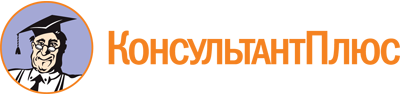 Указ Губернатора Свердловской области от 28.02.2011 N 131-УГ
(ред. от 10.10.2023)
"О Координационном совете при Губернаторе Свердловской области по делам ветеранов"
(вместе с "Положением о Координационном совете при Губернаторе Свердловской области по делам ветеранов")Документ предоставлен КонсультантПлюс

www.consultant.ru

Дата сохранения: 26.11.2023
 28 февраля 2011 годаN 131-УГСписок изменяющих документов(в ред. Указов Губернатора Свердловской области от 23.08.2012 N 642-УГ,от 06.05.2014 N 233-УГ, от 21.12.2015 N 655-УГ, от 30.03.2017 N 195-УГ,от 04.06.2018 N 254-УГ, от 10.06.2020 N 306-УГ, от 10.10.2023 N 495-УГ)Список изменяющих документов(в ред. Указов Губернатора Свердловской области от 21.12.2015 N 655-УГ,от 30.03.2017 N 195-УГ, от 10.06.2020 N 306-УГ, от 10.10.2023 N 495-УГ)Список изменяющих документов(в ред. Указа Губернатора Свердловской области от 10.10.2023 N 495-УГ)1.КрековПавел Владимирович-Заместитель Губернатора Свердловской области, председатель Координационного совета2.ЗлоказовАндрей Владимирович-Министр социальной политики Свердловской области, заместитель председателя Координационного совета3.СудаковЮрий Дмитриевич-председатель Свердловской областной общественной организации ветеранов войны, труда, боевых действий, государственной службы, пенсионеров, заместитель председателя Координационного совета (по согласованию)4.ГурченокНаталья Николаевна-исполняющий обязанности Директора Департамента внутренней политики Свердловской области, заместитель председателя Координационного совета5.ШевченкоЕкатерина Владимировна-главный специалист отдела по взаимодействию с субъектами общественного контроля и общественными организациями Департамента внутренней политики Свердловской области, секретарь Координационного советаЧлены Координационного совета:Члены Координационного совета:Члены Координационного совета:Члены Координационного совета:6.АксеновЮрий Викторович-военный комиссар Свердловской области (по согласованию)7.БабенкоВиктор Владимирович-председатель правления Свердловской областной организации имени Героя Советского Союза Исламова Ю.В. Общероссийской общественной организации "Российский Союз ветеранов Афганистана и специальных военных операций" (по согласованию)8.БрыковПетр Федорович-Председатель Совета ветеранов предприятий и организаций при Свердловском областном союзе организаций профсоюзов "Федерация профсоюзов Свердловской области" (по согласованию)9.ВагановаГалина Алексеевна-председатель Координационного общественного совета ветеранов при Управляющем администрацией Восточного управленческого округа Свердловской области (по согласованию)10.ВетлужскихАндрей Леонидович-Председатель Свердловского областного союза организаций профсоюзов "Федерация профсоюзов Свердловской области" (по согласованию)11.ДубичевВадим Рудольфович-Первый Заместитель Руководителя Аппарата Губернатора Свердловской области и Правительства Свердловской области - Директор Департамента по местному самоуправлению Губернатора Свердловской области и Правительства Свердловской области12.ДьяковаЕлена Григорьевна-Председатель общественного совета при Департаменте внутренней политики Свердловской области (по согласованию)13.ЗаленскийАндрей Викторович-председатель Совета ветеранов Региональной общественной организации ветеранов пожарной охраны и спасателей Свердловской области (по согласованию)14.ЗеленовЮрий Николаевич-Заместитель Министра образования и молодежной политики Свердловской области15.ИгошевБорис Михайлович-Председатель общественного совета при Министерстве образования и молодежной политики Свердловской области (по согласованию)16.ИльиныхБорис Михайлович-председатель совета ветеранов Свердловской областной общественной организации ветеранов (инвалидов) войны и военной службы Уральского добровольческого танкового корпуса (по согласованию)17.КузнецовАлександр Григорьевич-заместитель Председателя Координационного Совета по делам ветеранов при Администрации Западного управленческого округа Свердловской области (по согласованию)18.ЛедерерФедор Андреевич-Председатель городского Совета ветеранов Екатеринбургской городской общественной организации ветеранов войны, труда, боевых действий, государственной службы, пенсионеров (по согласованию)19.МалявинаЕлена Аркадьевна-исполняющий обязанности Заместителя Министра здравоохранения Свердловской области20.МишунинЕвгений Анатольевич-председатель Свердловской областной общественной организации ветеранов "Союз ветеранов" (по согласованию)21.НестеркоЮрий Николаевич-ответственный секретарь Экспертного совета при Министерстве промышленности и науки Свердловской области (по согласованию)22.ОбшивалкинаТатьяна Анатольевна-председатель Совета ветеранов профессионального образования Свердловской области (по согласованию)23.ПлахотинСергей Игоревич-заместитель Главы Екатеринбурга (по согласованию)24.ПогудинВячеслав Викторович-председатель комитета Законодательного Собрания Свердловской области по социальной политике (по согласованию)25.ПреинЕвгений Юрьевич-Управляющий Администрацией Северного управленческого округа Свердловской области26.РалдугинВладимир Степанович-председатель совета ветеранов Свердловской областной общественной организации ветеранов органов внутренних дел и внутренних войск (по согласованию)27.РусскихТатьяна Иосифовна-председатель Координационного общественного Совета ветеранских организаций Южного управленческого округа (по согласованию)28.СпекторШлема Ицькович-председатель правления Региональной общественной организации "Свердловская областная ассоциация бывших узников гетто и нацистских концлагерей" (по согласованию)29.ТретьяковаОльга Васильевна-председатель Координационного общественного совета ветеранских организаций при Управляющем администрацией Горнозаводского управленческого округа Свердловской области (по согласованию)30.ЧеркасоваМарина Георгиевна-Председатель общественного совета при Министерстве социальной политики Свердловской области (по согласованию)31.ШубинаОльга Васильевна-заместитель управляющего Отделением фонда пенсионного и социального страхования Российской Федерации по Свердловской области (по согласованию)32.ЯкуповИлдар Аббясович-руководитель филиала Государственного фонда поддержки участников специальной военной операции "Защитники Отечества" по Свердловской области (по согласованию)